فرم مشخصات فردی کانادا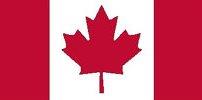 فرم مشخصات فردی کانادافرم مشخصات فردی کانادافرم مشخصات فردی کانادافرم مشخصات فردی کانادافرم مشخصات فردی کانادافرم مشخصات فردی کاناداجنسیتجنسیتجنسیتجنسیتتاریخ تولد به میلادی و کشور محل تولدنام قبلی؛ اگر نام یا نام خانوادگی خود را تغییر داده‌اید.نام و نام خانوادگیزنمردتاریخ انقضاتاریخ صدورشماره‌ی کارت ملیاگر کارت اقامت یا Green Card ایالات متحده را داشته‌اید، لطفاً شماره‌ی اقامت و تاریخ انقضا را وارد نمایید.در صورت مثبت بودن جواب سؤال قبلی، نام کشور یا کشورها، تاریخ دقیق شروع و پایان اقامت به میلادی، و نوع اقامت را مشخص نمایید.آیا در پنج سال گذشته، در کشور دیگری بیشتر از شش ماه اقامت داشته‌اید؟آیا در پنج سال گذشته، در کشور دیگری بیشتر از شش ماه اقامت داشته‌اید؟آیا در پنج سال گذشته، در کشور دیگری بیشتر از شش ماه اقامت داشته‌اید؟آیا در پنج سال گذشته، در کشور دیگری بیشتر از شش ماه اقامت داشته‌اید؟بلهخیرتاریخ ازدواج به میلادینام و نام خانوادگی همسروضعیت تأهلوضعیت تأهلوضعیت تأهلوضعیت تأهلجهت انگشت‌نگاری به کدام کشور سفر می‌کنید؟جهت انگشت‌نگاری به کدام کشور سفر می‌کنید؟جهت انگشت‌نگاری به کدام کشور سفر می‌کنید؟جهت انگشت‌نگاری به کدام کشور سفر می‌کنید؟جهت انگشت‌نگاری به کدام کشور سفر می‌کنید؟جهت انگشت‌نگاری به کدام کشور سفر می‌کنید؟جهت انگشت‌نگاری به کدام کشور سفر می‌کنید؟جهت انگشت‌نگاری به کدام کشور سفر می‌کنید؟متاهلمجردگرجستانارمنستاناماراتترکیهبیوهمطلقهسایر نقاط:سایر نقاط:سایر نقاط:سایر نقاط:سایر نقاط:سایر نقاط:سایر نقاط:سایر نقاط:به چه زبان‌هایی قادر به مکالمه هستید؟به چه زبان‌هایی قادر به مکالمه هستید؟به چه زبان‌هایی قادر به مکالمه هستید؟به چه زبان‌هایی قادر به مکالمه هستید؟به چه زبان‌هایی قادر به مکالمه هستید؟به چه زبان‌هایی قادر به مکالمه هستید؟اگر قبلاً ازدواج کرده‌اید، نام و نام خانوادگی، تاریخ تولد، تاریخ ازدواج، و تاریخ طلاق یا تاریخ فوت همسر سابق خود را به میلادی ذکر نمایید.فرانسهانگلیسیفارسیاگر قبلاً ازدواج کرده‌اید، نام و نام خانوادگی، تاریخ تولد، تاریخ ازدواج، و تاریخ طلاق یا تاریخ فوت همسر سابق خود را به میلادی ذکر نمایید.آیا مدرک زبان دارید؟چه مدرکی؟آیا مدرک زبان دارید؟چه مدرکی؟آیا مدرک زبان دارید؟چه مدرکی؟آیا مدرک زبان دارید؟چه مدرکی؟آیا مدرک زبان دارید؟چه مدرکی؟آیا مدرک زبان دارید؟چه مدرکی؟اگر قبلاً ازدواج کرده‌اید، نام و نام خانوادگی، تاریخ تولد، تاریخ ازدواج، و تاریخ طلاق یا تاریخ فوت همسر سابق خود را به میلادی ذکر نمایید.کشور محل صدور پاسپورتتاریخ انقضاتاریخ صدورشماره پاسپورتآدرس دقیق محل زندگی:آدرس دقیق محل زندگی:آدرس دقیق محل زندگی:آدرس دقیق محل زندگی:آدرس ایمیلشماره فکسشماره ثابتشماره همراهبودجه‌ی سفر به دلار کاناداتاریخ خروج از کاناداتاریخ ورود به کانادانوع ویزای درخواستی و هدف از سفرآدرس دقیق فرد دعوت کننده در کاناداآدرس دقیق فرد دعوت کننده در کانادانسبت فرد دعوت کننده با متقاضینام و نام خانوادگی فرد دعوت کنندهدر صورتیکه بیشتر از یک نفر دعوتنامه فرستاده‌اند؛ مشخصات فرد دوم را نیز شرح دهید:در صورتیکه بیشتر از یک نفر دعوتنامه فرستاده‌اند؛ مشخصات فرد دوم را نیز شرح دهید:در صورتیکه بیشتر از یک نفر دعوتنامه فرستاده‌اند؛ مشخصات فرد دوم را نیز شرح دهید:در صورتیکه بیشتر از یک نفر دعوتنامه فرستاده‌اند؛ مشخصات فرد دوم را نیز شرح دهید:رشته‌ی تحصیلیتاریخ خاتمه به میلادیتاریخ شروع به میلادیاطلاعات آخرین مقطع تحصیلیاطلاعات آخرین مقطع تحصیلیاطلاعات آخرین مقطع تحصیلیاطلاعات آخرین مقطع تحصیلیکارشناسیفوق دیپلمکشور محل تحصیلشهر محل تحصیلنام دانشگاه یا مؤسسهدکتراکارشناسی ارشد(اگر آخرین مدرک تحصیلی شما، دیپلم و یا پایینتر از آن است، در این قسمت چیزی ننویسید)(اگر آخرین مدرک تحصیلی شما، دیپلم و یا پایینتر از آن است، در این قسمت چیزی ننویسید)(اگر آخرین مدرک تحصیلی شما، دیپلم و یا پایینتر از آن است، در این قسمت چیزی ننویسید)(اگر آخرین مدرک تحصیلی شما، دیپلم و یا پایینتر از آن است، در این قسمت چیزی ننویسید)نام محل کار فعلیشغل فعلیشغل فعلیاطلاعات شغلی ده سال اخیردر صورتیکه خانه‌دار هستید، ذکر نمایید.در صورت بازنشستگی، اطلاعات شغل سابق را ذکر نمایید.در صورت دانشجو یا دانش آموز بودن، اطلاعات محل تحصیل را ذکر نمایید.اطلاعات شغلی ده سال اخیردر صورتیکه خانه‌دار هستید، ذکر نمایید.در صورت بازنشستگی، اطلاعات شغل سابق را ذکر نمایید.در صورت دانشجو یا دانش آموز بودن، اطلاعات محل تحصیل را ذکر نمایید.شهرتاریخ خاتمه به میلادیتاریخ شروع کار به میلادیاطلاعات شغلی ده سال اخیردر صورتیکه خانه‌دار هستید، ذکر نمایید.در صورت بازنشستگی، اطلاعات شغل سابق را ذکر نمایید.در صورت دانشجو یا دانش آموز بودن، اطلاعات محل تحصیل را ذکر نمایید.اطلاعات شغلی ده سال اخیردر صورتیکه خانه‌دار هستید، ذکر نمایید.در صورت بازنشستگی، اطلاعات شغل سابق را ذکر نمایید.در صورت دانشجو یا دانش آموز بودن، اطلاعات محل تحصیل را ذکر نمایید.نام محل کار قبلیشغل قبلیشغل قبلیاطلاعات شغلی ده سال اخیردر صورتیکه خانه‌دار هستید، ذکر نمایید.در صورت بازنشستگی، اطلاعات شغل سابق را ذکر نمایید.در صورت دانشجو یا دانش آموز بودن، اطلاعات محل تحصیل را ذکر نمایید.اطلاعات شغلی ده سال اخیردر صورتیکه خانه‌دار هستید، ذکر نمایید.در صورت بازنشستگی، اطلاعات شغل سابق را ذکر نمایید.در صورت دانشجو یا دانش آموز بودن، اطلاعات محل تحصیل را ذکر نمایید.شهرتاریخ خاتمه به میلادیتاریخ شروع کار به میلادیاطلاعات شغلی ده سال اخیردر صورتیکه خانه‌دار هستید، ذکر نمایید.در صورت بازنشستگی، اطلاعات شغل سابق را ذکر نمایید.در صورت دانشجو یا دانش آموز بودن، اطلاعات محل تحصیل را ذکر نمایید.اطلاعات شغلی ده سال اخیردر صورتیکه خانه‌دار هستید، ذکر نمایید.در صورت بازنشستگی، اطلاعات شغل سابق را ذکر نمایید.در صورت دانشجو یا دانش آموز بودن، اطلاعات محل تحصیل را ذکر نمایید.نام محل کار قبلیشغل قبلیشغل قبلیاطلاعات شغلی ده سال اخیردر صورتیکه خانه‌دار هستید، ذکر نمایید.در صورت بازنشستگی، اطلاعات شغل سابق را ذکر نمایید.در صورت دانشجو یا دانش آموز بودن، اطلاعات محل تحصیل را ذکر نمایید.اطلاعات شغلی ده سال اخیردر صورتیکه خانه‌دار هستید، ذکر نمایید.در صورت بازنشستگی، اطلاعات شغل سابق را ذکر نمایید.در صورت دانشجو یا دانش آموز بودن، اطلاعات محل تحصیل را ذکر نمایید.شهرتاریخ خاتمه به میلادیتاریخ شروع کار به میلادیاطلاعات شغلی ده سال اخیردر صورتیکه خانه‌دار هستید، ذکر نمایید.در صورت بازنشستگی، اطلاعات شغل سابق را ذکر نمایید.در صورت دانشجو یا دانش آموز بودن، اطلاعات محل تحصیل را ذکر نمایید.اطلاعات شغلی ده سال اخیردر صورتیکه خانه‌دار هستید، ذکر نمایید.در صورت بازنشستگی، اطلاعات شغل سابق را ذکر نمایید.در صورت دانشجو یا دانش آموز بودن، اطلاعات محل تحصیل را ذکر نمایید.آیا تابه حال، بعد از تمام شدن اعتبار ویزا (بدون داشتن اجازه‌ی تحصیل و کار) در کانادا اقامت داشته‌اید؟آیا تابه حال، بعد از تمام شدن اعتبار ویزا (بدون داشتن اجازه‌ی تحصیل و کار) در کانادا اقامت داشته‌اید؟آیا تابه حال، بعد از تمام شدن اعتبار ویزا (بدون داشتن اجازه‌ی تحصیل و کار) در کانادا اقامت داشته‌اید؟آیا تابه حال، بعد از تمام شدن اعتبار ویزا (بدون داشتن اجازه‌ی تحصیل و کار) در کانادا اقامت داشته‌اید؟آیا تا به حال درخواست ویزای شما از کانادا، ایالات متحده، یا هر کشور دیگری رد شده است؟آیا تا به حال درخواست ویزای شما از کانادا، ایالات متحده، یا هر کشور دیگری رد شده است؟آیا تا به حال درخواست ویزای شما از کانادا، ایالات متحده، یا هر کشور دیگری رد شده است؟آیا تا به حال درخواست ویزای شما از کانادا، ایالات متحده، یا هر کشور دیگری رد شده است؟بلهخیربلهخیرتوضیح دهید:توضیح دهید:توضیح دهید:توضیح دهید:با ذکر تاریخ، کشور و دلیل ردی را توضیح داده و، در صورت امکان، حتماً نامه‌ی ردی خود را ارائه دهید.با ذکر تاریخ، کشور و دلیل ردی را توضیح داده و، در صورت امکان، حتماً نامه‌ی ردی خود را ارائه دهید.با ذکر تاریخ، کشور و دلیل ردی را توضیح داده و، در صورت امکان، حتماً نامه‌ی ردی خود را ارائه دهید.با ذکر تاریخ، کشور و دلیل ردی را توضیح داده و، در صورت امکان، حتماً نامه‌ی ردی خود را ارائه دهید.آیا تا به حال درخواست صدور و تمدید ویزای کانادا را داده‌اید؟آیا تا به حال درخواست صدور و تمدید ویزای کانادا را داده‌اید؟آیا تا به حال درخواست صدور و تمدید ویزای کانادا را داده‌اید؟آیا تا به حال درخواست صدور و تمدید ویزای کانادا را داده‌اید؟آیا قبلاً برای مهاجرت به کانادا اقدام کرده‌اید؟آیا قبلاً برای مهاجرت به کانادا اقدام کرده‌اید؟آیا قبلاً برای مهاجرت به کانادا اقدام کرده‌اید؟آیا قبلاً برای مهاجرت به کانادا اقدام کرده‌اید؟بلهخیربلهخیرتوضیح دهید:توضیح دهید:توضیح دهید:توضیح دهید:با ذکر شماره‌ی پرونده توضیح دهید.با ذکر شماره‌ی پرونده توضیح دهید.با ذکر شماره‌ی پرونده توضیح دهید.با ذکر شماره‌ی پرونده توضیح دهید.آیا سابقه‌ی خدمت اجباری (سربازی) یا داوطلبانه در ارتش، سپاه، و نیروی انتظامی را داشته‌اید؟آیا سابقه‌ی خدمت اجباری (سربازی) یا داوطلبانه در ارتش، سپاه، و نیروی انتظامی را داشته‌اید؟آیا سابقه‌ی خدمت اجباری (سربازی) یا داوطلبانه در ارتش، سپاه، و نیروی انتظامی را داشته‌اید؟آیا سابقه‌ی خدمت اجباری (سربازی) یا داوطلبانه در ارتش، سپاه، و نیروی انتظامی را داشته‌اید؟آیا سابقه‌ی دستگیری و سوءسابقه‌ی کیفری دارید؟آیا سابقه‌ی دستگیری و سوءسابقه‌ی کیفری دارید؟آیا سابقه‌ی دستگیری و سوءسابقه‌ی کیفری دارید؟آیا سابقه‌ی دستگیری و سوءسابقه‌ی کیفری دارید؟آیا سابقه‌ی خدمت اجباری (سربازی) یا داوطلبانه در ارتش، سپاه، و نیروی انتظامی را داشته‌اید؟آیا سابقه‌ی خدمت اجباری (سربازی) یا داوطلبانه در ارتش، سپاه، و نیروی انتظامی را داشته‌اید؟آیا سابقه‌ی خدمت اجباری (سربازی) یا داوطلبانه در ارتش، سپاه، و نیروی انتظامی را داشته‌اید؟آیا سابقه‌ی خدمت اجباری (سربازی) یا داوطلبانه در ارتش، سپاه، و نیروی انتظامی را داشته‌اید؟بلهخیربلهخیرتوضیح دهید:توضیح دهید:توضیح دهید:توضیح دهید:درجه، تاریخ، و محل خدمت به ترتیب زمانی:1.2.3.4.5.درجه، تاریخ، و محل خدمت به ترتیب زمانی:1.2.3.4.5.درجه، تاریخ، و محل خدمت به ترتیب زمانی:1.2.3.4.5.درجه، تاریخ، و محل خدمت به ترتیب زمانی:1.2.3.4.5.آیا معلولیت جسمی یا ذهنی خاصی که نیازمند خدمات پزشکی داشته باشد، دارید؟آیا معلولیت جسمی یا ذهنی خاصی که نیازمند خدمات پزشکی داشته باشد، دارید؟آیا معلولیت جسمی یا ذهنی خاصی که نیازمند خدمات پزشکی داشته باشد، دارید؟آیا معلولیت جسمی یا ذهنی خاصی که نیازمند خدمات پزشکی داشته باشد، دارید؟درجه، تاریخ، و محل خدمت به ترتیب زمانی:1.2.3.4.5.درجه، تاریخ، و محل خدمت به ترتیب زمانی:1.2.3.4.5.درجه، تاریخ، و محل خدمت به ترتیب زمانی:1.2.3.4.5.درجه، تاریخ، و محل خدمت به ترتیب زمانی:1.2.3.4.5.بلهخیردرجه، تاریخ، و محل خدمت به ترتیب زمانی:1.2.3.4.5.درجه، تاریخ، و محل خدمت به ترتیب زمانی:1.2.3.4.5.درجه، تاریخ، و محل خدمت به ترتیب زمانی:1.2.3.4.5.درجه، تاریخ، و محل خدمت به ترتیب زمانی:1.2.3.4.5.توضیح دهید:توضیح دهید:توضیح دهید:توضیح دهید:تاریخچه‌ی کامل و دقیق سفرهای خارجی در 5 سال اخیر (لطفاً با دقت و با تاریخ‌های میلادی تکمیل شود. در صورت نیاز به ردیف‌های بیشتر، همین صفحه را دوباره به فایل اضافه نموده یا از آن کپی تهیه کنید):تاریخچه‌ی کامل و دقیق سفرهای خارجی در 5 سال اخیر (لطفاً با دقت و با تاریخ‌های میلادی تکمیل شود. در صورت نیاز به ردیف‌های بیشتر، همین صفحه را دوباره به فایل اضافه نموده یا از آن کپی تهیه کنید):تاریخچه‌ی کامل و دقیق سفرهای خارجی در 5 سال اخیر (لطفاً با دقت و با تاریخ‌های میلادی تکمیل شود. در صورت نیاز به ردیف‌های بیشتر، همین صفحه را دوباره به فایل اضافه نموده یا از آن کپی تهیه کنید):تاریخچه‌ی کامل و دقیق سفرهای خارجی در 5 سال اخیر (لطفاً با دقت و با تاریخ‌های میلادی تکمیل شود. در صورت نیاز به ردیف‌های بیشتر، همین صفحه را دوباره به فایل اضافه نموده یا از آن کپی تهیه کنید):تاریخچه‌ی کامل و دقیق سفرهای خارجی در 5 سال اخیر (لطفاً با دقت و با تاریخ‌های میلادی تکمیل شود. در صورت نیاز به ردیف‌های بیشتر، همین صفحه را دوباره به فایل اضافه نموده یا از آن کپی تهیه کنید):دلیل سفرشهرکشورتاریخ خروج (ماه - سال)تاریخ ورود (ماه - سال)